Can you read the sentences and match them to the pictures?Naughty Bus SentencesI am a London Bus.I went to London.I squashed the orange.I hid in the sandpit.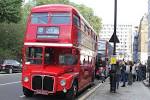 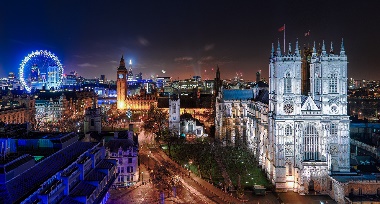 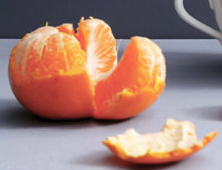 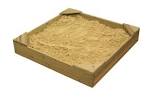 